3.pielikums 
Ministru kabineta 
2006.gada 19.decembra noteikumiem Nr.1036(Pielikums grozīts ar MK 30.06.2009. noteikumiem Nr.685; MK 28.12.2009. noteikumiem Nr.1658; MK 03.09.2013. noteikumiem Nr.725) 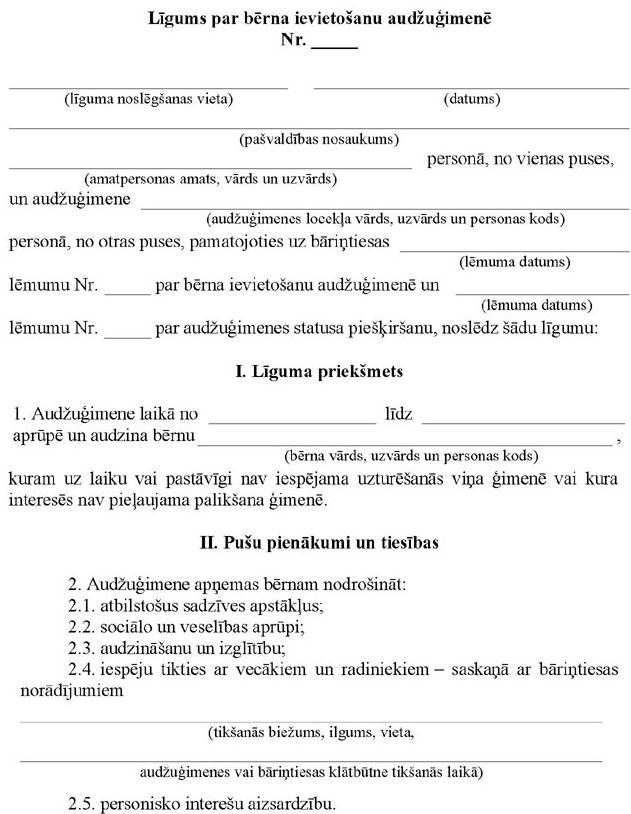 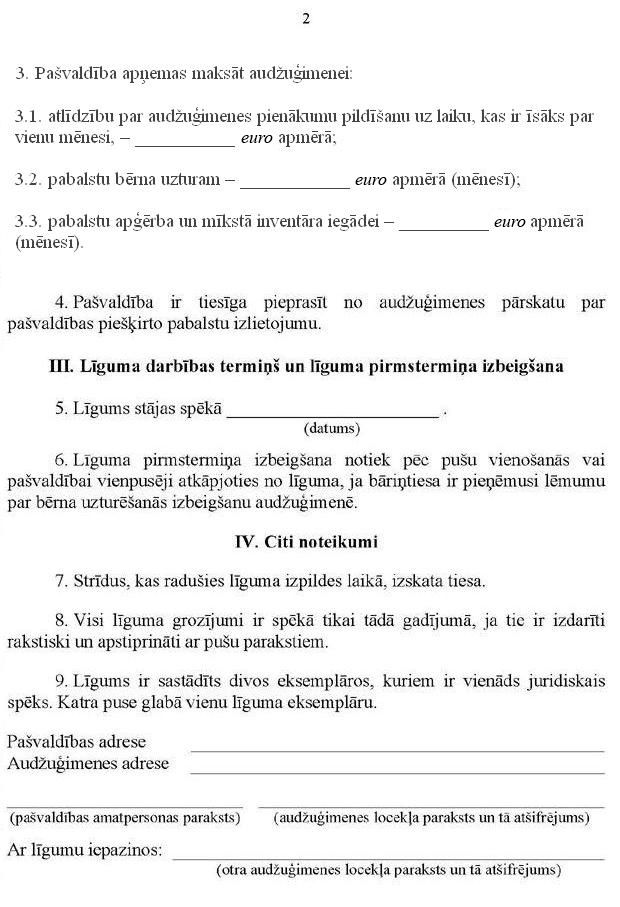 